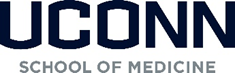 Guide for Peer Review: Ensuring that Clinical Content is ValidDear Prospective Planner/Faculty Member:As an important contributor to our accredited education, we would like to enlist your help to ensure that educational content is fair and balanced, and that any clinical content presented supports safe, effective patient care. This includes the expectations that:All recommendations for patient care in accredited continuing education must be based on current science, evidence, and clinical reasoning, while giving a fair and balanced view of diagnostic and therapeutic options.All scientific research referred to, reported, or used in accredited education in support or justification of a patient care recommendation must conform to the generally accepted standards of experimental design, data collection, analysis, and interpretation.Although accredited continuing education is an appropriate place to discuss, debate, and explore new and evolving topics, these areas need to be clearly identified as such within the program and individual presentations. It is the responsibility of accredited providers to facilitate engagement with these topics without advocating for, or promoting, practices that are not, or not yet, adequately based on current science, evidence, and clinical reasoning.Content cannot be included in accredited education if it advocates for unscientific approaches to diagnosis or therapy, or if the education promotes recommendations, treatment, or manners of practicing healthcare that are determined to have risks or dangers that outweigh the benefits or are known to be ineffective in the treatment of patients.These expectations are drawn from Standard 1 of the ACCME Standards for Integrity and Independence in Accredited Continuing Education. For more information, see accme.org/standards. If we can help you to understand and/or apply these strategies to your education, please contact us at cme@uchc.edu.Please consider using these strategies to help us support the development of valid, high-quality education.Activity Director / Planner’sGuide for Peer Review: Ensuring that Clinical Content is ValidDirections: Please answer the following questions regarding the clinical content of the education.TIP:  One strategy to ensure the clinical content validity of accredited continuing education is to allow external (peer) review by persons with appropriate clinical expertise and no relevant financial relationships with ineligible companies, defined as those whose primary business is producing, marketing, selling, re-selling, or distributing healthcare products used by or on patients. The questions above direct reviewers to share feedback about each of the requirements that comprise Standard 1 in the Standards for Integrity and Independence. For more information, see accme.org/standards.Are the recommendations for patient care based on current science, evidence, and clinical reasoning, while giving a fair and balanced view of diagnostic and therapeutic options? [Standards for Integrity and Independence 1.1]Are the recommendations for patient care based on current science, evidence, and clinical reasoning, while giving a fair and balanced view of diagnostic and therapeutic options? [Standards for Integrity and Independence 1.1]YESNOComments:Comments:Does all scientific research referred to, reported, or used in this educational activity in support or justification of a patient care recommendation conform to the generally accepted standards of experimental design, data collection, analysis, and interpretation? [Standards for Integrity and Independence 1.2]Does all scientific research referred to, reported, or used in this educational activity in support or justification of a patient care recommendation conform to the generally accepted standards of experimental design, data collection, analysis, and interpretation? [Standards for Integrity and Independence 1.2] YESNOComments:Comments:Are new and evolving topics for which there is a lower (or absent) evidence base, clearly identified as such within the education and individual presentations? [Standards for Integrity and Independence 1.3]Are new and evolving topics for which there is a lower (or absent) evidence base, clearly identified as such within the education and individual presentations? [Standards for Integrity and Independence 1.3] YESNOComments:Comments:Does the educational activity avoid advocating for, or promoting, practices that are not, or not yet, adequately based on current science, evidence, and clinical reasoning? [Standards for Integrity and Independence 1.3]Does the educational activity avoid advocating for, or promoting, practices that are not, or not yet, adequately based on current science, evidence, and clinical reasoning? [Standards for Integrity and Independence 1.3] YESNOComments:Comments:Does the activity exclude any advocacy for, or promotion of, unscientific approaches to diagnosis or therapy, or recommendations, treatment, or manners of practicing healthcare that are determined to have risks or dangers that outweigh the benefits or are known to be ineffective in the treatment of patients? [Standards for Integrity and Independence 1.4]Does the activity exclude any advocacy for, or promotion of, unscientific approaches to diagnosis or therapy, or recommendations, treatment, or manners of practicing healthcare that are determined to have risks or dangers that outweigh the benefits or are known to be ineffective in the treatment of patients? [Standards for Integrity and Independence 1.4] YESNOComments:Comments: